录播教室使用注意事项上课注意事项教师进入教室请把IC卡插入读卡器卡槽开启系统，等待系统开机完成后，讲台上的面板指示灯停止在“下课”状态表示系统启动完成。教师需要开始录制时按讲台上的面板 “上课”按键即可对课程进行录制。教师需要暂停录制时按讲台上的面板“课间休息”按键即可停止录制，需要恢复录制时按讲台上的面板 “上课”按键即可对课程再次进入录制。教师需要结束录制时按讲台上的面板 “下课”按键结束录制，此时录播服务器会自动上传录像文件至FTP服务器。教师下课时请把IC卡拔出读卡器卡槽即可，请勿关闭教室供电系统。待录像上传后，系统会自动切断讲台内部电源。录像下载注意事项进入FTP后请关注文件夹名，查找对应的上课时间进入文件夹例如media_RB_root_43_20160309_094003_654 其中20160309为录制的年月日，094003为录制的开始时间在录制过程中暂停一次录像文件会分割一次，下载时请下载多个文件例如下图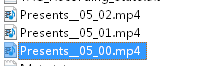 Presents__05_00.mp4为第一个多画面录像文件，暂停一次后开始录制生成Presents__05_01.mp4为第二个多画面录像文件，再次暂停后开始录制生成Presents__05_02.mp4为第三个多画面录像文件。此时教师需要下载三个多画面录像文件才是整个上课过程的录像。